В рамках месячника по профилактике наркомании, токсикомании иалкоголизма среди учащихся   МКОУ СОШ с.п.Новая Балкария   с 12.11. по 12.12.2019г  проведены мероприятия:МероприятияОхват учащихсяФотоматериалыВнеклассное мероприятие по теме .«Здоровье  - мой выбор» с учащимися 9-10 классов провела классная руководительница 10 класса Ацканова Н.С.19 (9-10 классы)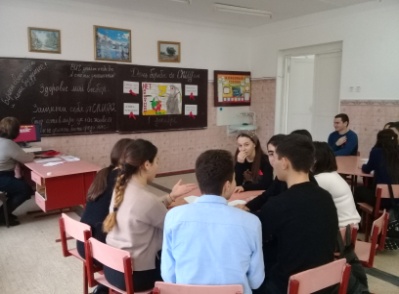 Совместное мероприятие со студентами медицинского факультета  КБГУ по теме «Профилактика наркомании, токсикомании и алкоголизма»47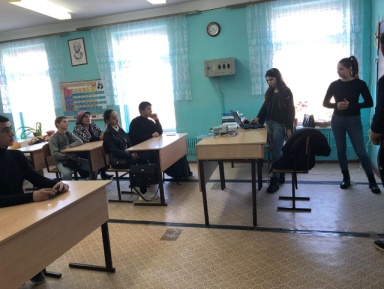 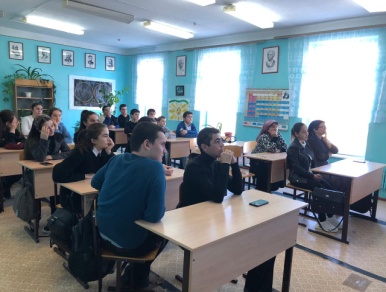 Встреча по волейболу  «Спорт-альтернатива пагубным привычкам»Спортивные состязания между командами 1-4 классов  2953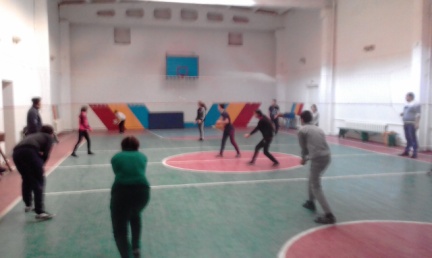 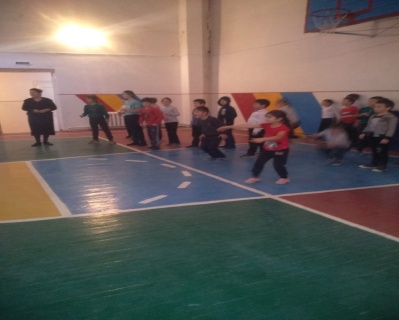 Анкетирование обучающихся по вопросам наркомании, алкоголя и табакокурения.34Просветительская  работа с родителями и учащимися по  теме:- «Профилактика алкоголизма и пьянства в молодёжной среде»;- «Профилактика курения и наркомании среди несовершеннолетних»;33/17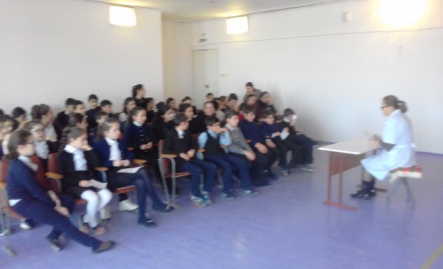 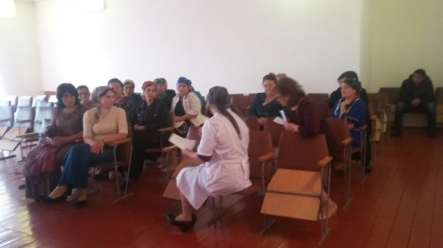 Родительское  собрание ,  на тему: «Профилактика школьных болезней» с приглашением  фельдшера ГБУЗ с.п. Новая Балкария27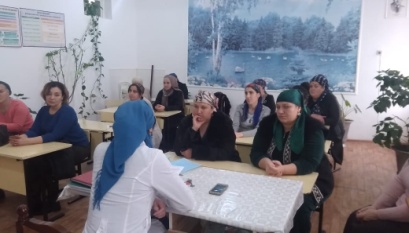 Конкурс плакатов, рисунков «Мы за здоровый образ жизни!», буклетов «Школа здорового будущего»54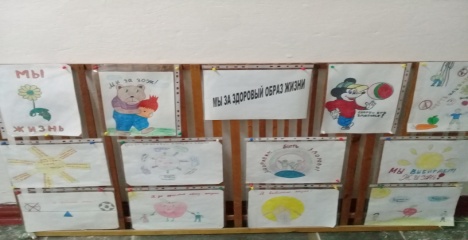 Выставка медицинской литературы, обзор художественной литературы.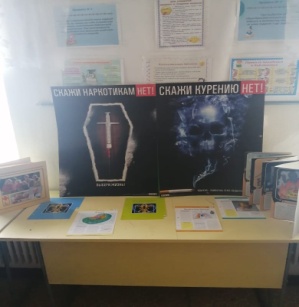 Совместное мероприятие с работниками СДК  «Не окажись на краю пропасти»23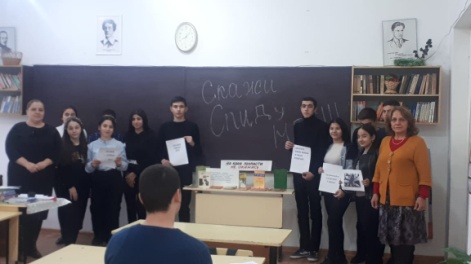 Классные часы по теме  «Профилактика курения, наркомании и алкоголизма среди несовершеннолетних»;26 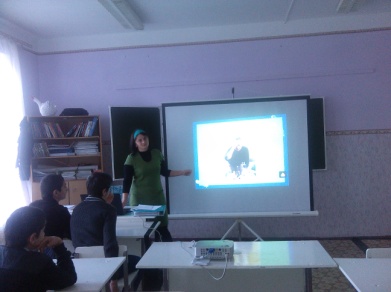 